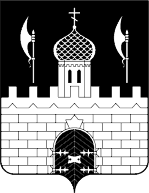 РОССИЙСКАЯ ФЕДЕРАЦИЯМОСКОВСКАЯ ОБЛАСТЬСОВЕТ ДЕПУТАТОВСЕРГИЕВО-ПОСАДСКОГО ГОРОДСКОГО ОКРУГАПОВЕСТКАШестьдесят девятого очередного заседанияСовета депутатов Сергиево-Посадского городского округа Московской области 1-го созыва(каб. 217)30 июня 2023 года									11:00Основные:О внесении изменений в Устав муниципального образования «Сергиево-Посадский городской округ Московской области».Докладчик:  и.о. заместителя главы администрации Сергиево-Посадского городского округа Никифорова Н.А.Содокладчик: председатель комитета по нормотворчеству и территориальной политике Негурица К.В.О внесении изменений в Положение о муниципальном земельном контроле на территории Сергиево-Посадского городского округа Московской области, утвержденное Решением Совета депутатов Сергиево-Посадского городского округа Московской области от 30.09.2021 № 39/03-МЗ.Докладчик:  заместитель главы администрации Сергиево-Посадского городского округа Мурзак О.Ю.Содокладчик: депутат Совета депутатов Сергиево-Посадского городского округа Жульев В.В.О внесении изменений в Перечень индикаторов риска нарушения обязательных требований, используемых для определения необходимости проведения внеплановых проверок при осуществлении муниципального земельного контроля на территории Сергиево-Посадского городского округа Московской области, утвержденный решением Совета депутатов Сергиево-Посадского городского округа Московской области от 22.11.2021 № 43/04-МЗ.Докладчик:  заместитель главы администрации Сергиево-Посадского городского округа Мурзак О.Ю.Содокладчик: депутат Совета депутатов Сергиево-Посадского городского округа Жульев В.В.О внесении изменений в Положение о старостах сельских населенных пунктов в Сергиево-Посадском городском округе Московской области, утвержденное Решением Совета депутатов Сергиево-Посадского городского округа Московской области от 15.04.2022 № 51/06-МЗ.Докладчик:  и.о. заместителя главы администрации Сергиево-Посадского городского округа Никифорова Н.АСодокладчик: депутат Совета депутатов Сергиево-Посадского городского округа Антонова Е.А.О внесении изменений в Положение о звании «Почетный гражданин Сергиево-Посадского городского округа», утвержденное Решением Совета депутатов Сергиево-Посадского городского округа Московской области от 25.02.2021 №33/03-МЗ.Докладчик:  председатель Совета депутатов Сергиево-Посадского городского округа  Тихомирова Р.Г.Содокладчик: депутат Совета депутатов Сергиево-Посадского городского округа Жульев В.В. Разное: О денежном содержании главы Сергиево-Посадского городского округа Московской области Акулова Д.А.Докладчик:  начальник отдела муниципальной службы и кадров администрации Сергиево-Посадского городского округа Клейнова О.Н.Содокладчик: председатель комитета по нормотворчеству и территориальной политике Негурица К.В.Об отчете о деятельности администрации Сергиево-Посадского городского округа Московской области за 2022 год.Докладчик:  глава Сергиево-Посадского городского округа Акулов Д.А.Содокладчик: председатель комитета по нормотворчеству и территориальной политике Негурица К.В.О награждении Почётными грамотами и Благодарственными письмами Совета депутатов Сергиево-Посадского городского округа.Докладчик: председатель Совета депутатов Сергиево-Посадского городского округа  Тихомирова Р.Г.Содокладчик: депутат Совета депутатов Сергиево-Посадского городского округа  Балакин С.А.